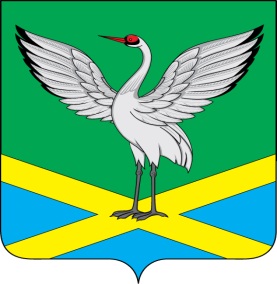 Советгородского поселения «Забайкальское»муниципального района «Забайкальский район»III-го созываРЕШЕНИЕот « 12» февраля   2015 года                                                               № 112О внесении  изменений и дополнений   в  решениеСовета городского поселения «Забайкальское» от 03декабря  2010  года №183 "О принятииПоложения« О денежном содержании муниципальных служащих, лиц, замещающих муниципальные должности, и оплате труда лиц, замещающих иные должности в органах местного самоуправления городского поселения «Забайкальское»В соответствии со статьями 135, 143, 144, 145 Трудового кодекса Российской Федерации, частью 2 статьи 59, Федерального закона от 6 октября 2003 г. N 131-ФЗ "Об общих принципах организации местного самоуправления в Российской Федерации", постановлением Правительства Забайкальского края от 30.06.2014 N 382 "О базовых окладах (базовых должностных окладах), базовых ставках заработной платы по профессионально – квалификационным группам работников государственных учреждений  Забайкальского края", Совет городского поселения "Забайкальское" решил:1. Приложение № 2  к Положению "О денежном содержании муниципальных служащих, лиц, замещающих муниципальные должности, и оплате труда лиц, замещающих   иные  должности  в  органах   местного   самоуправления    городского поселения "Забайкальское" изложить в новой редакции (приложение прилагаются)2. Действие настоящего решения распространяется на правоотношения, возникшие с 1 октября 2014 г.3. Решение Совета городского поселения «Забайкальское» от 20.11.2014г « О внесении  изменений и дополнений   в  решениеСовета городского поселения «Забайкальское» от 03декабря  2010  года №183 "О принятииПоложения« О денежном содержании муниципальных служащих, лиц, замещающих муниципальные должности, и оплате труда лиц, замещающих иные должности в органах местного самоуправления городского поселения «Забайкальское» № 107 признать утратившим силу.4. Опубликовать настоящее решение в информационном вестнике «Вести Забайкальска».Глава городского поселения«Забайкальское»                                                                       О.Г.ЕрмолинПриложение N2ЕДИНАЯ СХЕМА ДОЛЖНОСТНЫХ ОКЛАДОВ ЛИЦ,ЗАМЕЩАЮЩИХ ДОЛЖНОСТИ ПО ХОЗЯЙСТВЕННОМУ ИТЕХНИЧЕСКОМУ ОБЕСПЕЧЕНИЮ ДЕЯТЕЛЬНОСТИ ОРГАНОВМЕСТНОГО САМОУПРАВЛЕНИЯ ГОРОДСКОГО ПОСЕЛЕНИЯ "ЗАБАЙКАЛЬСКОЕ"Наименование должностей   Должностной оклад Водитель служебного автомобиля        3800Секретарь – референт 3855Уборщик служебного помещения       3300